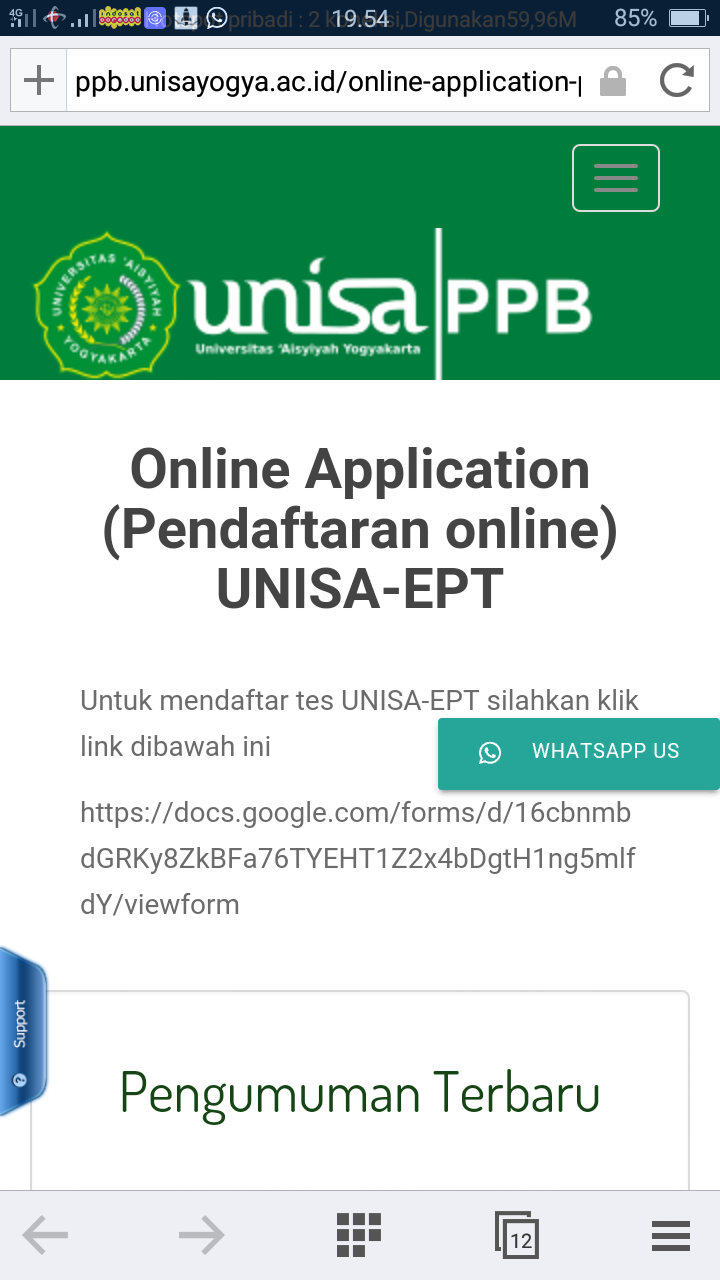 PENGUMUMAN HASIL UNISA-EPTSELASA, 25 AGUSTUS 2020 NONAMEPLACE AND DATE OF BIRTHSEXPRODINIMFINAL SCORE1Rizky LarasatiSingkawang, 24 November 1997FemaleIlmu Keperawatan16102011784402Rahma Tri Amggraini S SaduBunobogu 24 Juli 1998FemaleFisioterapi16103011413303Allam Arbi HBrebes, 02 Oktober 1997MaleFisioterapi16103010744104Yusuf Zulfikar PermanaCiamis, 10 July 1998MaleFisioterapi16103011614335Nurhayanti SyafardillahSambaliung, 16 Juni 1998FemaleFisioterapi16103010392176Vina SusantiKebumen 26 Januari 1998FemaleDiploma 3 Radiologi17105050283377Ririn Eri Kastiwi Sesait, 04 September 1998FemaleDiploma 3 Radiologi17105050065508Nurbaiti RatnasariPontianak, 9 Juni 1998FemaleFisioterapi16103011423879Rika MartianiTasikmalaya,09 Maret 1994FemaleDiploma 4 Kebidanan/ Sarjana Terapan Kebidanan191010404941010MukhrodinPandeglang, 08 Mei 1998MaleIlmu Keperawatan161020120335711Noviana SaputriGunungkidul, 08 Agustus 1999FemaleDiploma 3 Kebidanan171010527939012Nurul Aqidatul IzzahSanolo, 27 Januari 1999FemaleDiploma 3 Radiologi171050504936313Yosi ArdeliaBatam. 15 Juli 1998FemaleIlmu Keperawatan161020110221714Pratita Tri AisahGunungkidul 4 September 1999FemaleDiploma 3 Kebidanan171010520534315Citra YurindaPalembang, 05 November 1998FemaleDiploma 4 Kebidanan/ Sarjana Terapan Kebidanan191010419540316Adhitya Tri WibowoBekasi, 25 Of May 1998MaleAkuntansi161070101538717Isnaini AshariKetapang, 08/09/1997FemaleDiploma 4 Kebidanan/ Sarjana Terapan Kebidanan161010402329018Vina Novita SariOku Timur, 05 Desember 1998FemaleDiploma 4 Kebidanan/ Sarjana Terapan Kebidanan161010402939019Mela Nur AzizahCiamis, 13 Juni 1999FemaleDiploma 3 Kebidanan171010523344320Suciani Hardianti09-Sep-99FemaleDiploma 3 Radiologi171050501556021Husniah Hidayatun Napisah Ciamis,  22 April 2020FemaleDiploma 3 Kebidanan171010522733722Lely Agitha MaharaniPasir, 01 Agustus 1998FemaleDiploma 4 Kebidanan/ Sarjana Terapan Kebidanan161010407733323Maharani SetianingsihBantul, 11 Agustus 1998FemaleDiploma 4 Kebidanan/ Sarjana Terapan Kebidanan161010407641024Fima Marviana NingsihPonorogo,25 Januari 1998FemaleDiploma 4 Kebidanan/ Sarjana Terapan Kebidanan161010408441325Shella Laras SatiBatumarta, 20 Juli 1999FemaleDiploma 3 Kebidanan171010517233726Vina Hidayatul AsyfiyahBrebes, 24 Oktober 1999FemaleDiploma 3 Kebidanan171010528621727PrastiwiManokwari, 11 Maret 1998FemaleDiploma 4 Kebidanan/ Sarjana Terapan Kebidanan161010408040328Erli UtamiPetaling, 05 April 1997FemaleDiploma 4 Kebidanan/ Sarjana Terapan Kebidanan191010407647729Shafira LiantiPurworejo, 2 April 1998FemaleTeknologi Laboratorium Medis161130405338730Mohamad Sukri Kidamu26/07/1999MaleDiploma 3 Radiologi171050500345731Risna IrawatiSindu Binangun, 21-Mei-1998FemaleTeknologi Laboratorium Medis161130408439332Ni'matul AulaTabalong, 20 Juli 1999FemaleTeknologi Laboratorium Medis161130408639733Zaez Abdul MahdiAikmel, 24 Agustus 1997MaleFisioterapi161030115237034Venny WidyastutiKulon Progo, 17 Februari 1999FemaleDiploma 3 Kebidanan171010514939335Zasqia Ikhwani SabrinaPringsewu 01 September 1998FemaleFisioterapi161030100633036SulawatiCilegon, 05 January 1998FemaleDiploma 4 Kebidanan/ Sarjana Terapan Kebidanan191010415833737Tian NopiyantiCiamis, 23 November 1997FemaleDiploma 4 Kebidanan/ Sarjana Terapan Kebidanan191010417234738Galuh AnggrainiSleman 24 October 1999FemaleDiploma 3 Kebidanan171010515236739Iin SuswiyatiBrebes, 22 Februari 1997FemaleFisioterapi161030102535040Syifa Nur FadhilahTasikmalaya, 16 Desember 1997FemaleTeknologi Laboratorium Medis161130405436741Fitriatul UlaBuleleng 19 April 1998FemaleDiploma 4 Kebidanan/ Sarjana Terapan Kebidanan191010415721742Larasati Setya HapsariMedan, 27 Juli 1999FemaleDiploma 3 Kebidanan171010516937043Santika Kolifatul RohmaMalang, 14 November 1996FemaleDiploma 4 Kebidanan/ Sarjana Terapan Kebidanan191010406941044Murti AngrainiLahat 27 Mei 1994FemaleDiploma 4 Kebidanan/ Sarjana Terapan Kebidanan191010407547045Ganda NurmitasariKulon Progo, 26 September 1996FemaleFisioterapi161030100337346Julmawadi15/09/1996MaleIlmu Keperawatan2,02E+1135347Eko YuliantoJuly 14, 1996MaleIlmu Keperawatan2,02E+1126048NurrahmahDompu, 15 November 1998FemaleIlmu Keperawatan161020119834349Eni KusriniKebumen,  9 Agutus 1976FemaleDiploma 4 Kebidanan/ Sarjana Terapan Kebidanan191010433247350Aulia Sripuji AstutiGunung Batin, 31 Maret 1998FemaleFisioterapi161030118042351Zahra Salsabila HafidCilacap, 26 Juni 1998FemaleFisioterapi161030108562052Zahra Salma HafidCilacap, 26 Juni 1998FemaleFisioterapi161030108257053Irma Fransiska ClaramitaKediri, 12 Nopember 1995FemaleDiploma 4 Kebidanan/ Sarjana Terapan Kebidanan191010416329054Andani TrihartatiSelong, 1 Maret 1998FemaleFisioterapi161030111037355Ela OktaviaMulya Kencana, 02 Oktober 1996FemaleDiploma 4 Kebidanan/ Sarjana Terapan Kebidanan181010407936056Laela Novia FitrianiBantul, 20 January 1998FemaleIlmu Keperawatan161020110441057Ridwan IsmailKaruru, 10 Maret 1997MaleDiploma 3 Radiologi171050507028358Syifa YunitaNgawi, 5 April 1992FemaleDiploma 4 Kebidanan/ Sarjana Terapan Kebidanan191010405937359Nidya Comdeca NurvitrianaSurabaya, 31 Juli 1993FemaleS2 Kebidanan181010202062360Anisa Putri PuspitasariMagelang,16 April 1999FemaleDiploma 3 Radiologi171050508033761Tin QamariahWawoluri, 28 December 1997FemaleDiploma 4 Kebidanan/ Sarjana Terapan Kebidanan191010403134062Fitriana Restu UtamiBanyumas, 22 March 1993FemaleDiploma 4 Kebidanan/ Sarjana Terapan Kebidanan191010406439063SelimawatiBangso, 27-03-1996FemaleDiploma 4 Kebidanan/ Sarjana Terapan Kebidanan191010412136364Lisa Mutia SariTabalong, 27 August 1999FemaleDiploma 3 Kebidanan171010517537765Agatha Ratnasari PutriBlora, 18 Januari 1999FemaleDiploma 3 Kebidanan171010523134366Endah Kusumaningtyas WahyudiTanjung,07 -07-1997FemaleDiploma 4 Kebidanan/ Sarjana Terapan Kebidanan191010406732767Tyas KurniawatiSukoharjo 23 Maret 1988FemaleDiploma 4 Kebidanan/ Sarjana Terapan Kebidanan191010431430068Anik Siti JuariyahGrobogan, 30 Juni 1989FemaleS2 Kebidanan181010207955769Nita Ike Dwi KurniasihCilacap, 24th June 1989FemaleS2 Kebidanan181010206452370Marisca Vella RezaBantul, 22 Mei 1999FemaleDiploma 3 Kebidanan171010522639371Lini KarlinaBungamas, 20 Juli 2000FemaleDiploma 3 Kebidanan171010530029372Istighfarin Nurrahmi Wonogiri, 16 Desember 1998 FemaleDiploma 3 Radiologi171050506938773Hasriani Tomia, 14 November 1999FemaleDiploma 3 Radiologi171050504749074Nur AiniyyahMalang, 10th December 1997FemaleDiploma 4 Kebidanan/ Sarjana Terapan Kebidanan191010407039375Intishar Rafa AkhsaniLampung Tengah, 11 Juni 1996FemaleFisioterapi161030121733076Embun Kemuning SenjaManna, 15 Januari 1999FemaleFisioterapi161030105233377Muhammad Afwan MaulanaYogyakarta, 23 Januari 1996MaleFisioterapi1610301079313